Circle Computer Resources Ranks No. 4838 on the 2023 Inc. 5000For the 11th Time, CCR Makes Inc. 5000, Ranking No. 4838 
Among America’s Fastest-Growing Private CompaniesCedar Rapids, Iowa – August 15, 2023 – CCR (Circle Computer Resources) has been named as one of America’s fastest-growing private companies by the Inc. 5000.Inc. revealed today that CCR ranks No. 4838 on the 2023 Inc. 5000, its annual list of the fastest-growing private companies in America. The prestigious ranking provides a data-driven look at the most successful companies within the economy’s most dynamic segment—its independent, entrepreneurial businesses. Facebook, Chobani, Under Armour, Microsoft, Patagonia, and many other household name brands gained their first national exposure as honorees on the Inc. 5000.“Many organizations reach a point where they get stuck and stagnate,” says Shea Kelly, CCR President and CEO, “My responsibility is to challenge my team to break through that and continue to grow.”The Inc. 5000 class of 2023 represents companies that have driven rapid revenue growth while navigating inflationary pressure, the rising costs of capital, and seemingly intractable hiring challenges. Among this year’s top 500 companies, the average median three-year revenue growth rate ticked up to an astonishing 2,238 percent. In all, this year’s Inc. 5000 companies have added 1,187,266 jobs to the economy over the past three years. For complete results of the Inc. 5000, including company profiles and an interactive database that can be sorted by industry, location, and other criteria, go to www.inc.com/inc5000. “Running a business has only gotten harder since the end of the pandemic,” says Inc. editor-in-chief Scott Omelianuk. “To make the Inc. 5000—with the fast growth that requires—is truly an accomplishment. Inc. is thrilled to honor the companies that are building our future.” MethodologyCompanies on the 2023 Inc. 5000 are ranked according to percentage revenue growth from 2019 to 2022. To qualify, companies must have been founded and generating revenue by March 31, 2019. They must be U.S.-based, privately held, for-profit, and independent—not subsidiaries or divisions of other companies—as of December 31, 2022. (Since then, some on the list may have gone public or been acquired.) The minimum revenue required for 2019 is $100,000; the minimum for 2022 is $2 million. As always, Inc. reserves the right to decline applicants for subjective reasons. Growth rates used to determine company rankings were calculated to four decimal places. About Inc.Inc. Business Media is the leading multimedia brand for entrepreneurs. Through its journalism, Inc. aims to inform, educate, and elevate the profile of our community: the risk-takers, the innovators, and the ultra-driven go-getters who are creating our future. Inc.’s award-winning work reaches more than 50 million people across a variety of channels, including events, print, digital, video, podcasts, newsletters, and social media. Its proprietary Inc. 5000 list, produced every year since 1982, analyzes company data to rank the fastest-growing privately held businesses in the United States. The recognition that comes with inclusion on this and other prestigious Inc. lists, such as Female Founders and Power Partners, gives the founders of top businesses the opportunity to engage with an exclusive community of their peers, and credibility that helps them drive sales and recruit talent. For more information, visit www.inc.com. 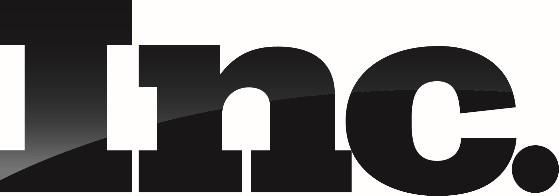 About CCRCCR (Circle Computer Resources) is a Cedar Rapids-based technology infrastructure and services provider. Made of five distinct but collaborative divisions—BeyondReach, ConstructEdge, Orbit Farm Technologies, Sandwire, and CCR Media—we bring value to businesses all over the world by:(1) Delivering on our promises,(2) Delivering exceptional experiences,(3) Delivering target financials,(4) Delivering more value.At the end of the day, we deliver. Our clients know they can trust CCR’s services to keep their businesses on track. Everything we do— from the breadth of services we offer to the quality of our work—is the direct result of who we are as a company. Our relentless pursuit of knowledge, adaptability, refinement, and resilience leads us to find foolproof, scalable solutions. This commitment translates to consistently exceeding expectations for our clients across 23+ countries. To learn more, visit ccr.net and join the community on Facebook, LinkedIn, and Instagram.Media Contact: Haley Weideman | haley.weideman@ccr.net 